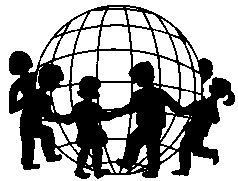 OMEP Organisation Mondiale pour l´Éducation PrésoclaireWorld Organization for Early Childhood EducationOrganización Mundial para Czech Republic National CommitteeČeský výbor světové organizace pro předškolní výchovuPOZVÁNKA NA ČLENSKOU SCHŮZIv pátek 27. března 2020 v 11,00v Národním Pedagogickém muzeu a knihovně J. A. KomenskéhoValdštejnská 161/20, Praha 1PROGRAM:11.00 – 11.30Úvodní slovo (prof. Milada Rabušicová)Přednesení a schválení výroční zprávy za rok 2019 (prof. Milada Rabušicová)Přednesení a schválení zprávy o hospodaření za rok 2019 (Mgr. Jana Vaníčková)Přednesení a schválení zprávy revizní komise 2019 (Mgr. Jaromíra Pavlíčková, Bc. Karolina Bílková)Plán činnosti pro rok 2020 (prof. Milada Rabušicová)11.30 – 13.00Workshopy ke světovému projektu OMEP ESD Rating Scale: ”Evaluační nástroj pro hodnocení udržitelného rozvoje v předškolním vzdělávání“ 13.00  – 13.30Občerstvení, diskuse13.30 – 13.45Mgr. at Mgr. Jaroslava Vatalová: Aktuální informace z MŠMT13.45 – 14.00Mgr. Hana Splavcová: Aktuální informace z NIP14.00  – 14.30Přednáška Ekodomov – Tomáš Hodek: Bioodpady v mateřské škole (Bioodpad není odpad)14.30 – 15.00Usnesení členské schůze, dotazy, diskuse.Na členské schůzi bude možnost uhradit členský příspěvek na rok 2020 ve výši 300,- Kč/ rok.Do Pedagogického muzea se dostanete metrem A do zastávky Malostranská, odtud nejlépe pěšky Valdštejnskou ulicí směr Malostranské náměstí (cca 300 metrů).VŠECHNY SRDEČNĚ ZVEME!